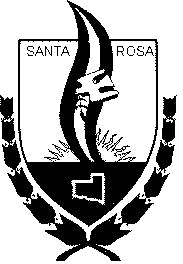                 Municipalidad de Santa Rosa   Subsecretaria de Planeamiento Urbano y Obras Particulares                                                  SOLICITUD DE FUTURO    Expediente N.º…………….                                                                                     Santa Rosa, _____de _______________de 20___Sr/a. Intendente/a Municipalde la Ciudad de Santa Rosa                                                                                                          S________/_________D                El/la que suscribe________________________________________________en su carácter de propietario/a, tiene el agrado de dirigirse a Ud. solicitando se sirva disponer, por la oficina correspondiente, la aprobación de la parte denominada en planos, como FUTURO, locales N.º: _______ /_______/_______/______/______/______/______/______/______/______/______/ que son respectivamente: __________________________________________________ ______________________________________________________________________________________________________________________________________________________________de los planos de edificación presentados en esa Municipalidad, correspondientes al inmueble situado catastralmente en Ejido 047, Circunscripción ______ , Radio ______ , Manzana _______ , Parcela ______ .                                      Saludo a Ud. muy atentamente.-__________________________________        ____________________________________            Firma del Propietario/a                                  Firma del/la Responsable Técnico/a Aclaración____________________________ Aclaración_____________________________Domicilio especial electrónico Propietario/a____________________________________________Domicilio especial electrónico Técnico/a______________________________________________(EL CUAL DECLARO, BAJO LOS TÉRMINOS DEL ARTICULO 75º DEL CÓDIGO CIVIL Y COMERCIAL DELA NACIÓN QUE DICE: “domicilio especial. Las partes de un contrato pueden elegir un domicilio para el ejercicio de los derechos y obligaciones que de él emanan. Pueden ademas constituir un domicilio electrónico en el que se tengan por eficaces todas notificaciones, comunicaciones y emplazamientos que allí se dirijan.”)NOTA:_______________________________________________________________________________________________________________________________________________________________________________________________________________________________________________________________________________________LIQUIDACION DERECHO DE HABILITACION:INMUEBLE  REFERENCIA N.º:_________________________ PROFESIONAL:_________________________________________________________________LIQUIDACIÓN: Proyecto y Dirección Obra Nueva y/o Ampl.  hasta ____________m² …...……….$ ___________Por Refacción y/o Remodelación sin incrementar superficie_______________$_______________                                                                                      